ZADANIA NA PONIEDZIAŁEK 25 MAJAZABAWA RUCHOWA   - zabawa naśladowaniem czynności do piosenki https://www.youtube.com/watch?v=r8qvgiG0GXA„Koniki”Noga goni nogę 
Biegają koniki 
Stukają kopytka 
W rytm muzyki 
Jedna noga tupie: tup, tup, tup 
Druga noga stuka: stuk, stuk, stuk 
Konik skacze sobie: hop, hop, hop 
Koniku w drogę! Wioooooooooooo!AKTYWNOŚĆ JĘZYKOWA "Zwierzęta w gospodarstwie rolnym na wsi" – film edukacyjny dla dzieci https://www.youtube.com/watch?v=xrgowwp1V-U - obejrzenie filmu i wysłuchanie informacji  gdzie mieszkają na wsi zwierzęta, jak wyglądają, co jedzą?  Po filmie: rozmowa z dziećmi, co produkowane jest z mleka? Co znoszą kury? Jak nazywają się małe kury? Co się robi z piór gęsi? Jak nazywają się małe świnki i gdzie mieszkają? Co jedzą kozy? Jak nazywa się samiec owcy, a jak mała owieczka? Jak nazywa się mały konik?  Gdzie mieszkają konie?  Gdzie mieszkają pszczoły?  Jakie odgłosy wydają zwierzęta z filmu? AKTYWNOŚĆ FIZYCZNA   " W wiejskiej zagrodzie" zestaw ćwiczeń gimnastycznych- ćwiczenia czworacze, ćwiczenia rąk, skoków obunóż, skłonów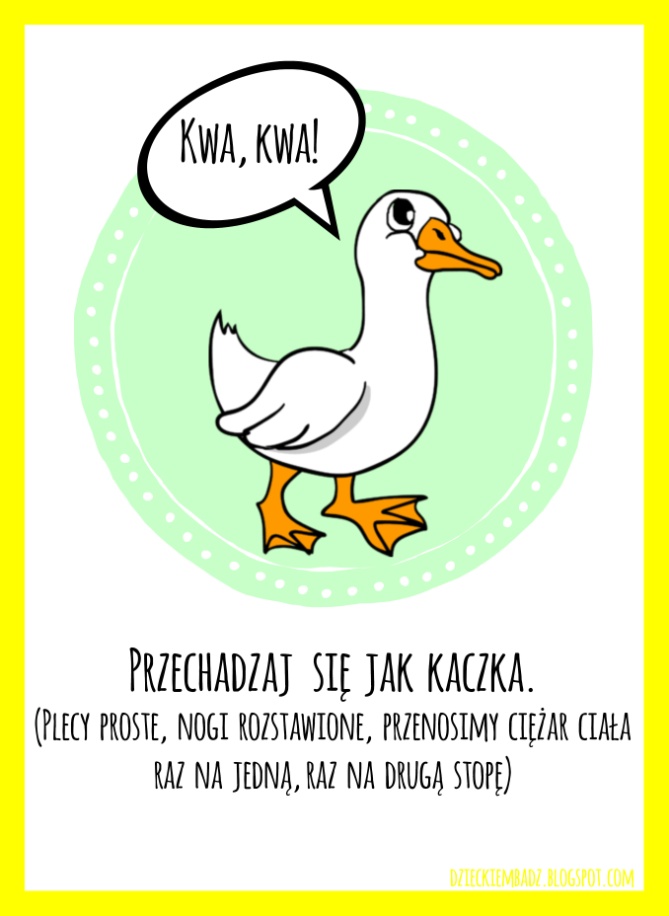 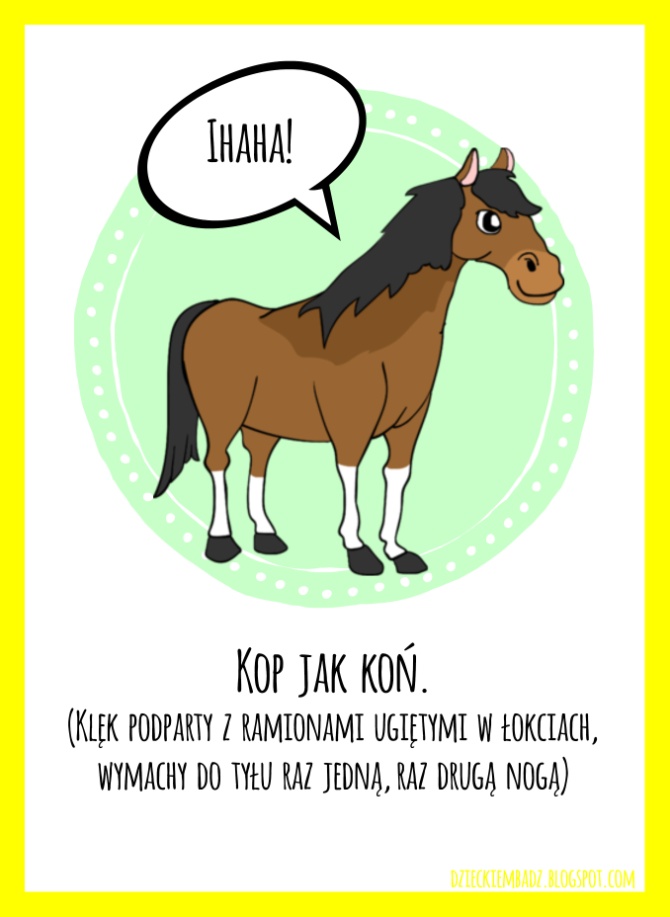 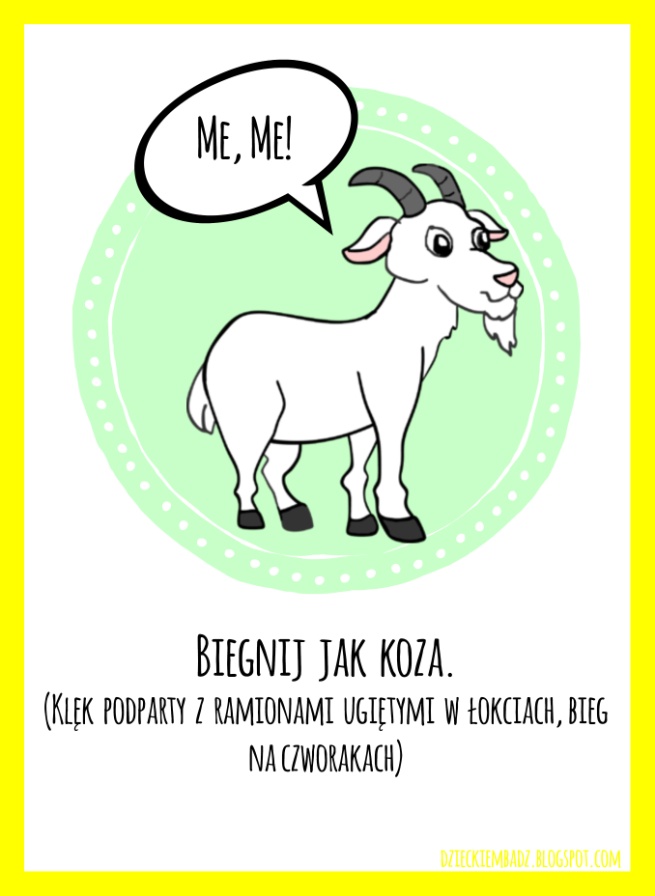 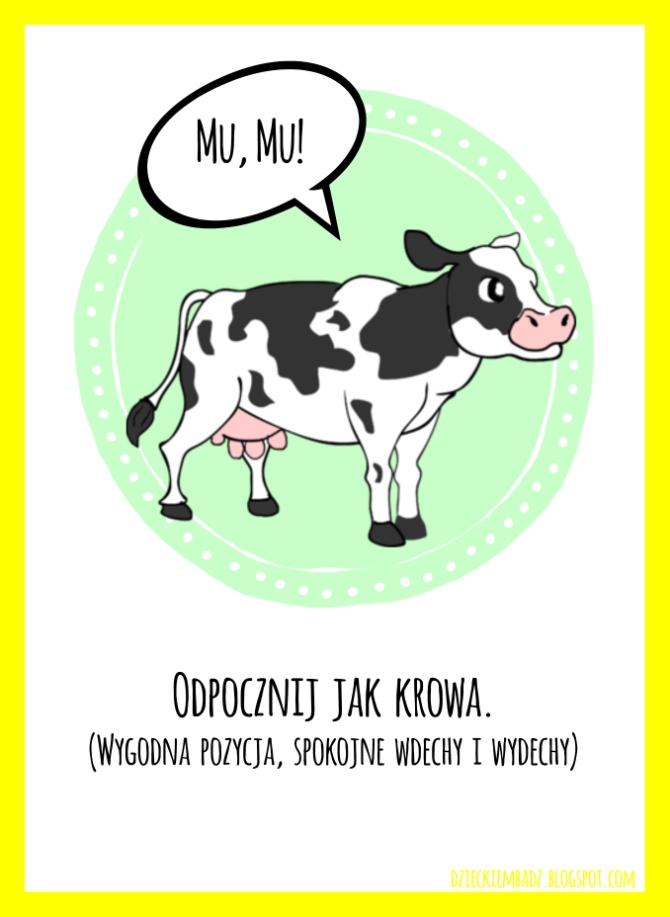 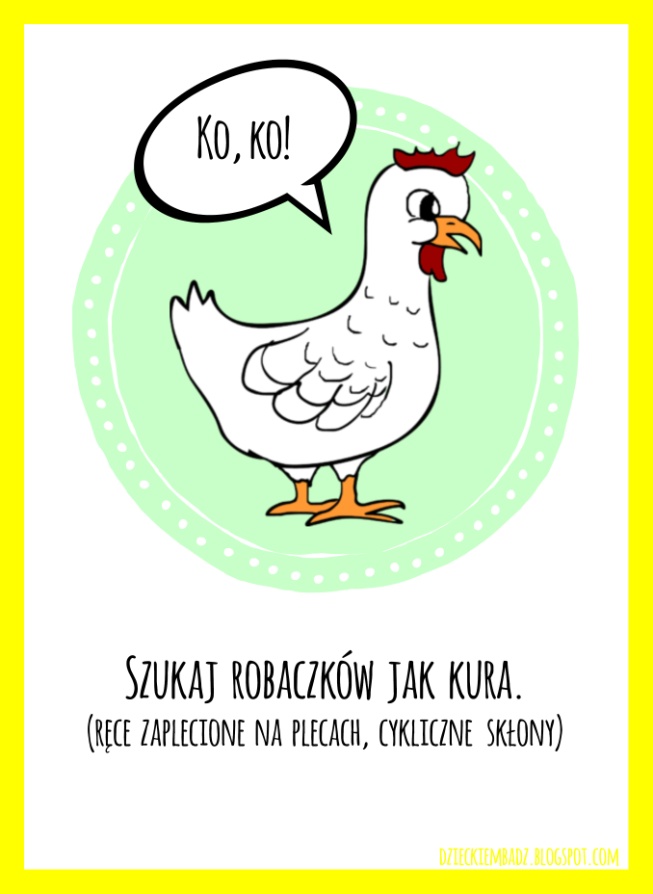 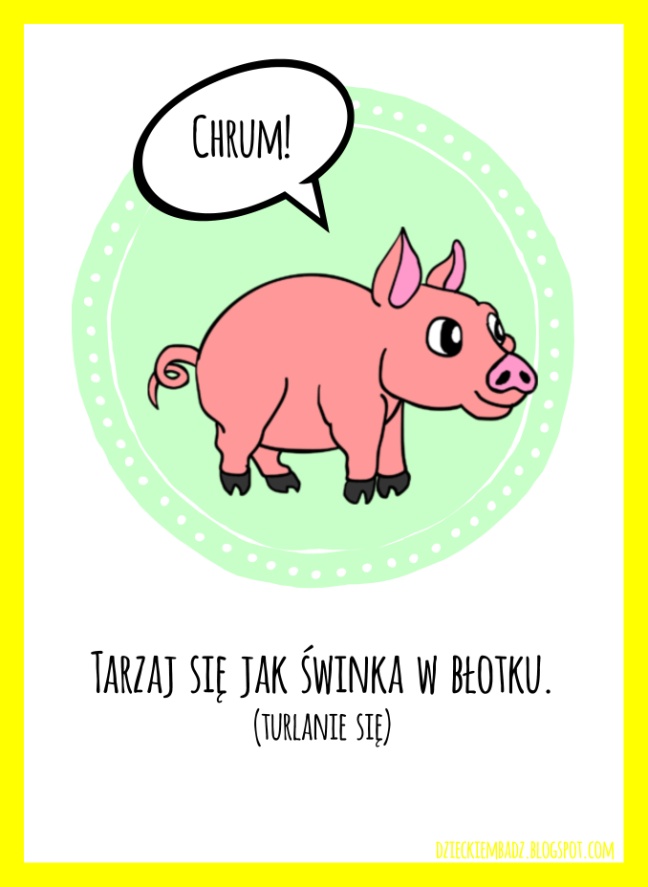 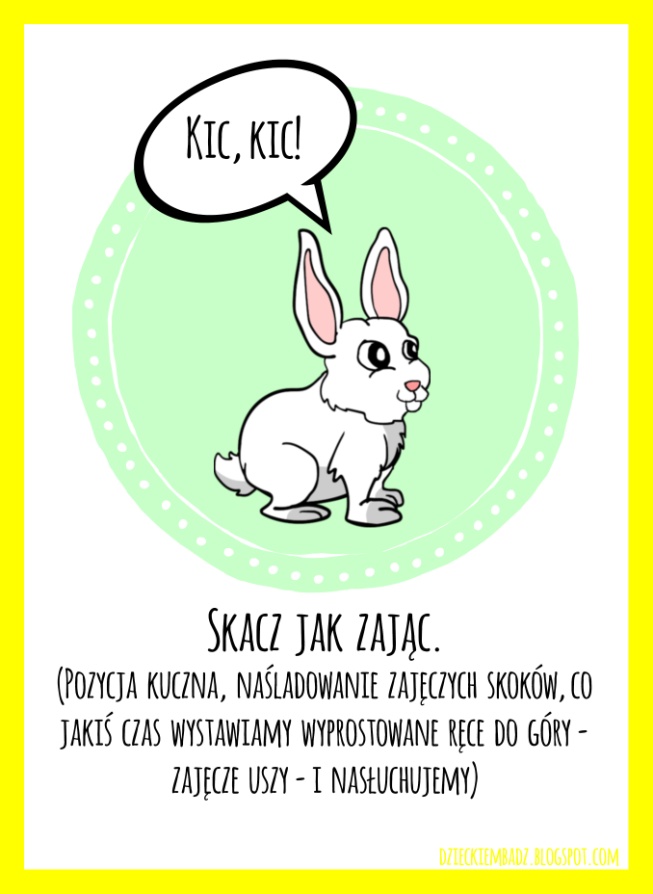 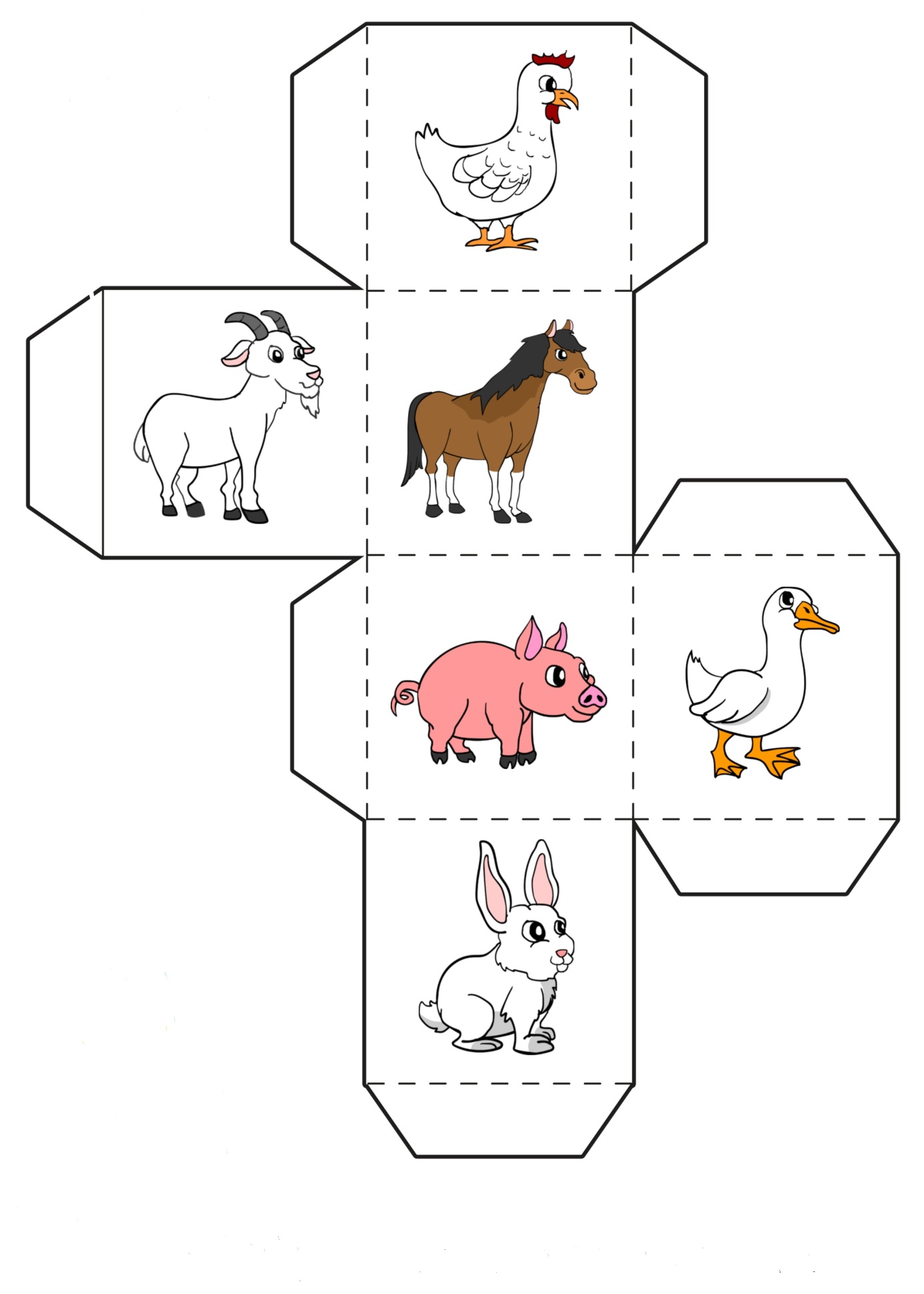 